MÅNEDSPLAN FOR BLÅKLOKKE september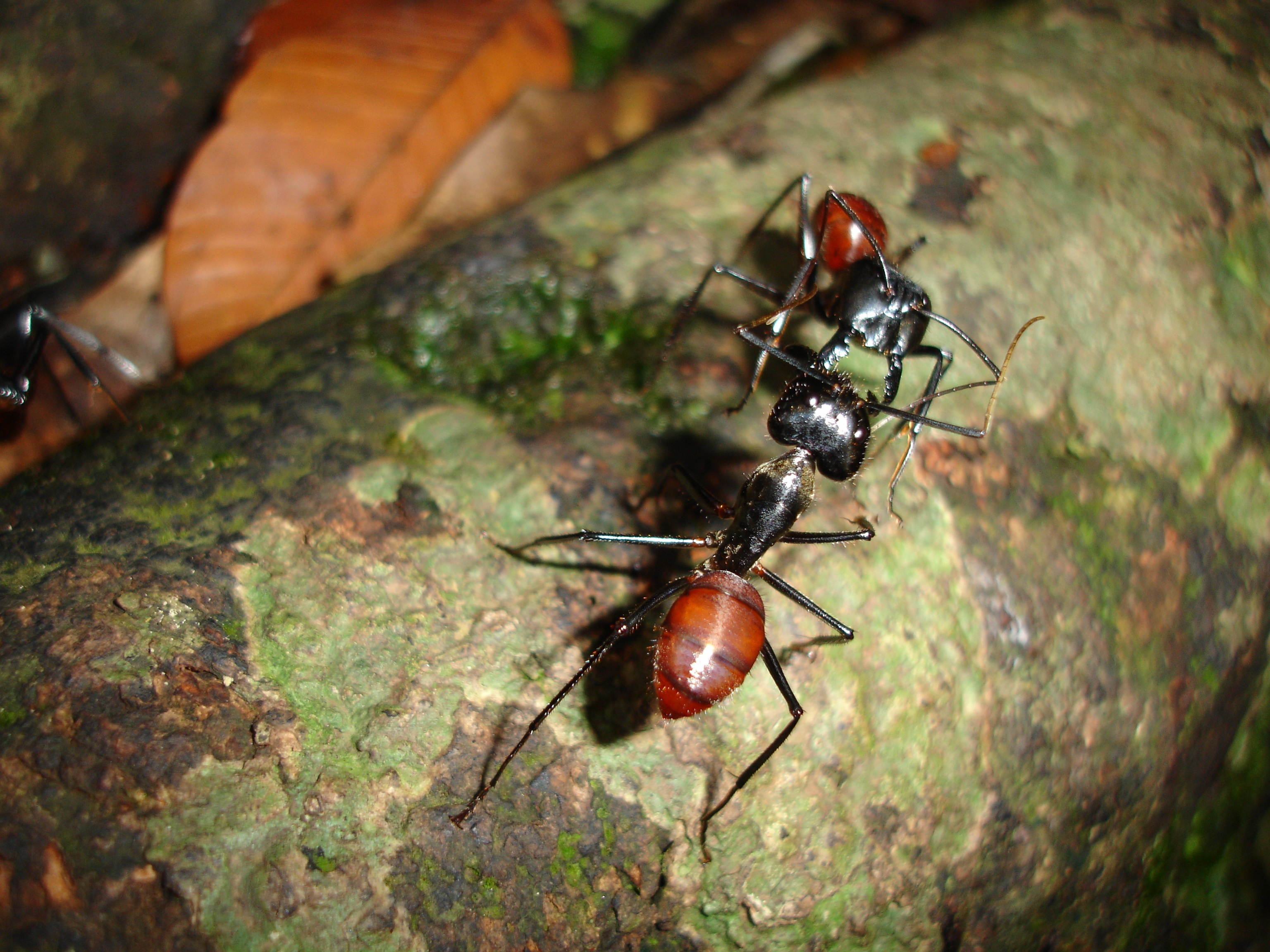 Tema: “Meg selv og familien min”ukemandagtirsdagonsdagtorsdagfredag351lekegrupper/formningsaktiviteter364.        Utedag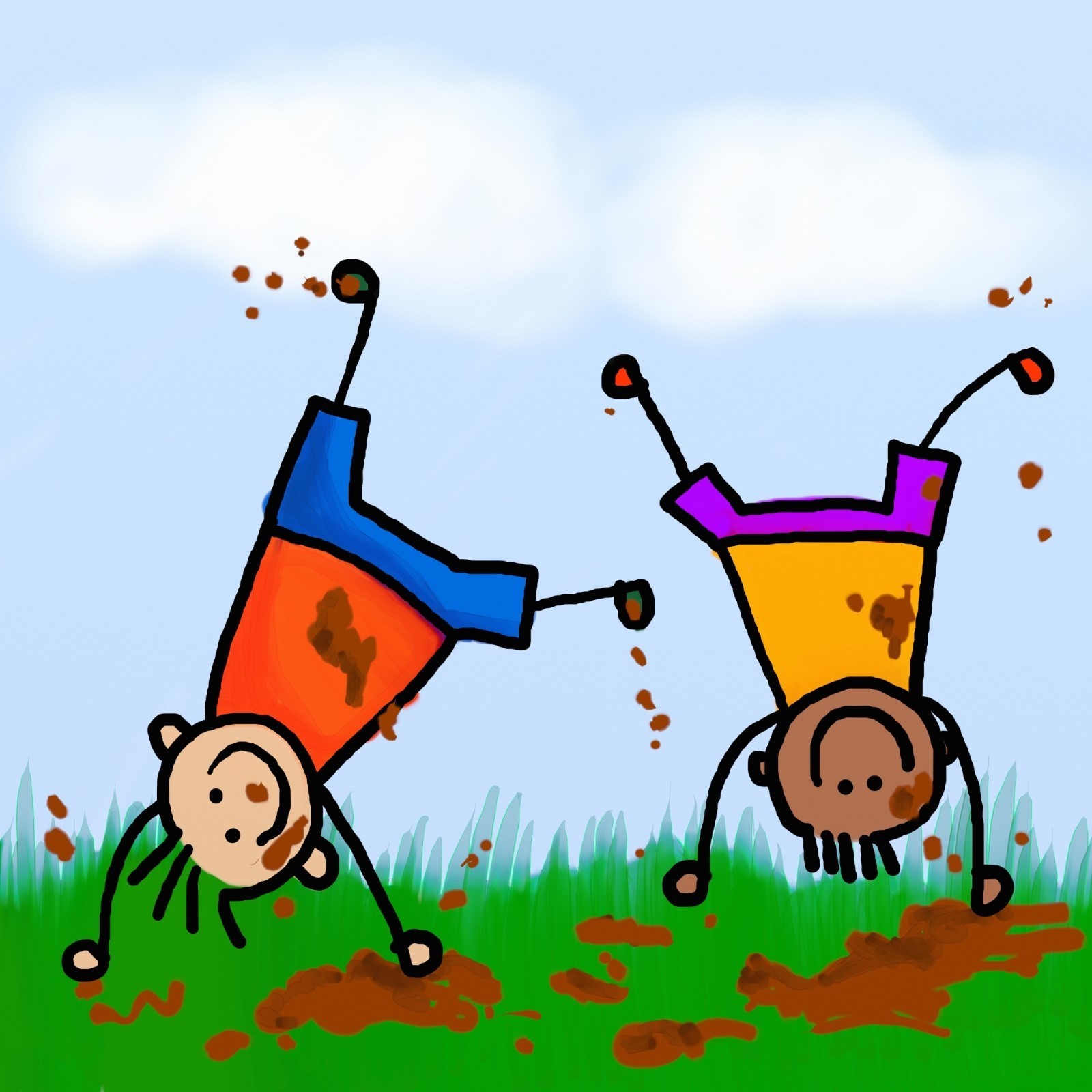 Vi er ute i bhg. og leker med Tiriltunge5.Turdag: Fellestur på avdelingen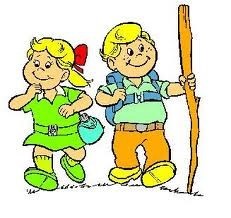 6. Gruppedag:Aldersinndeltegrupper på tvers av avdelingene.SkolegruppaKrokodillene og Humlene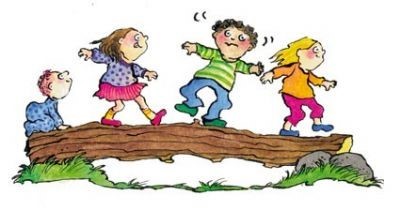  7. StasjonerSpråkutviklingsaktiviteter og hinderløype i små grupper8. lekegrupper/ musikksamling. 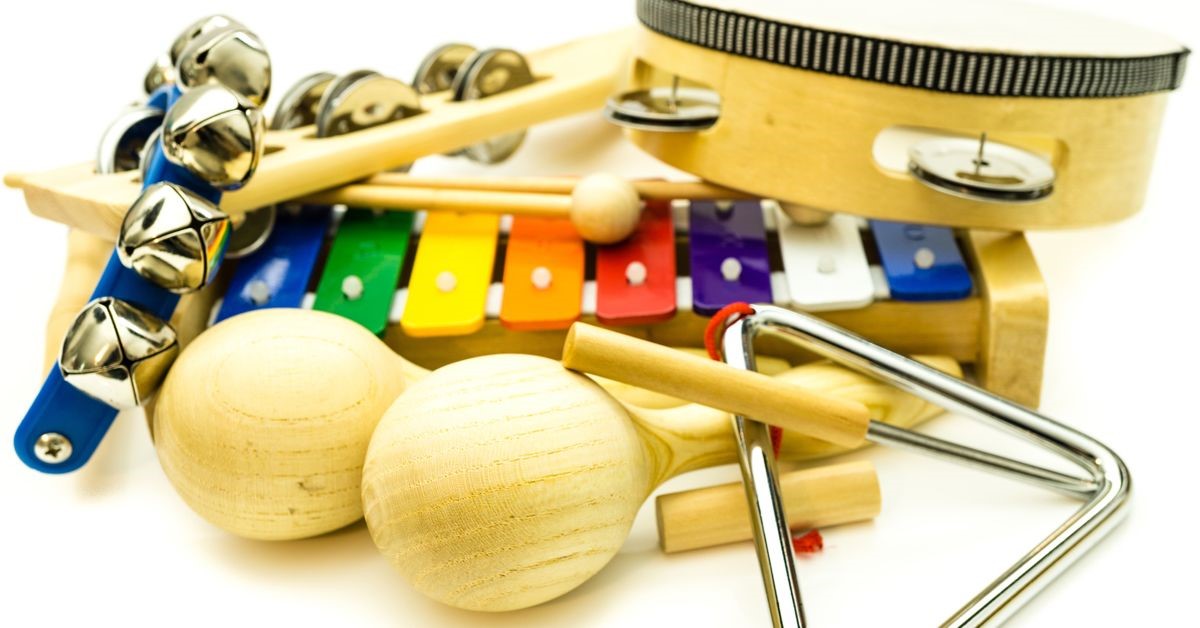 3711.         Utedag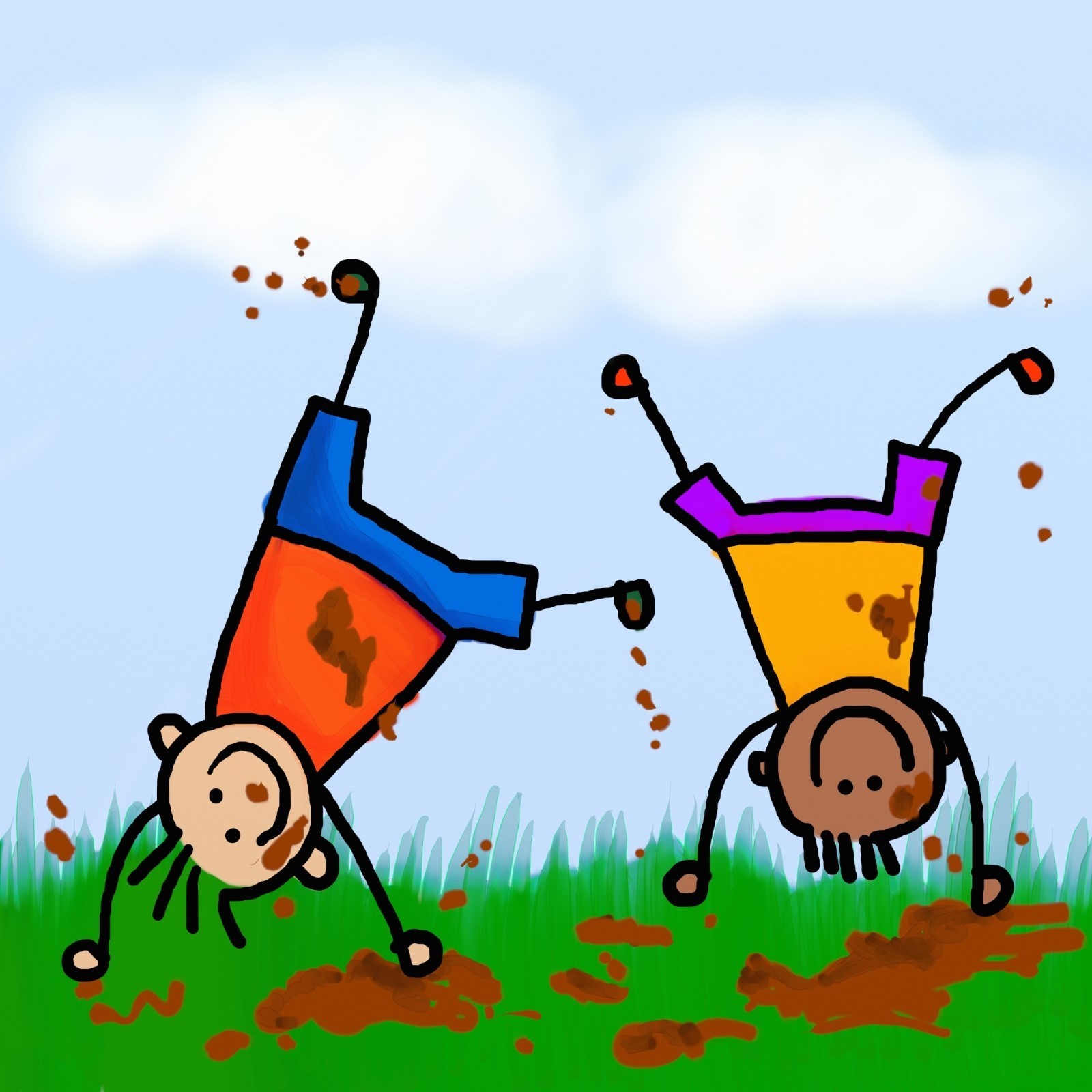 Vi er ute i bhg. og leker med Tiriltunge12.Fellestur på avdelingen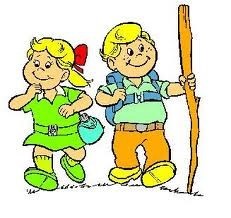  13.     Gruppedag:Aldersinndeltegrupper på tvers av avdelingene.SkolegruppaKrokodillene og Humlene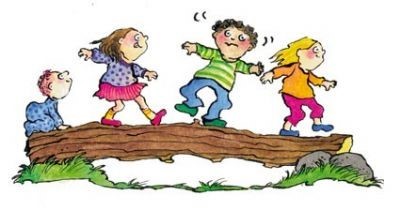 14. StasjonerSpråkutviklingsaktiviteter og hinderløype i små grupper15. Lekegrupper/formningsaktiviteterVi begynner å lage brannmannshjelm 38BRANNVERN18. Utedag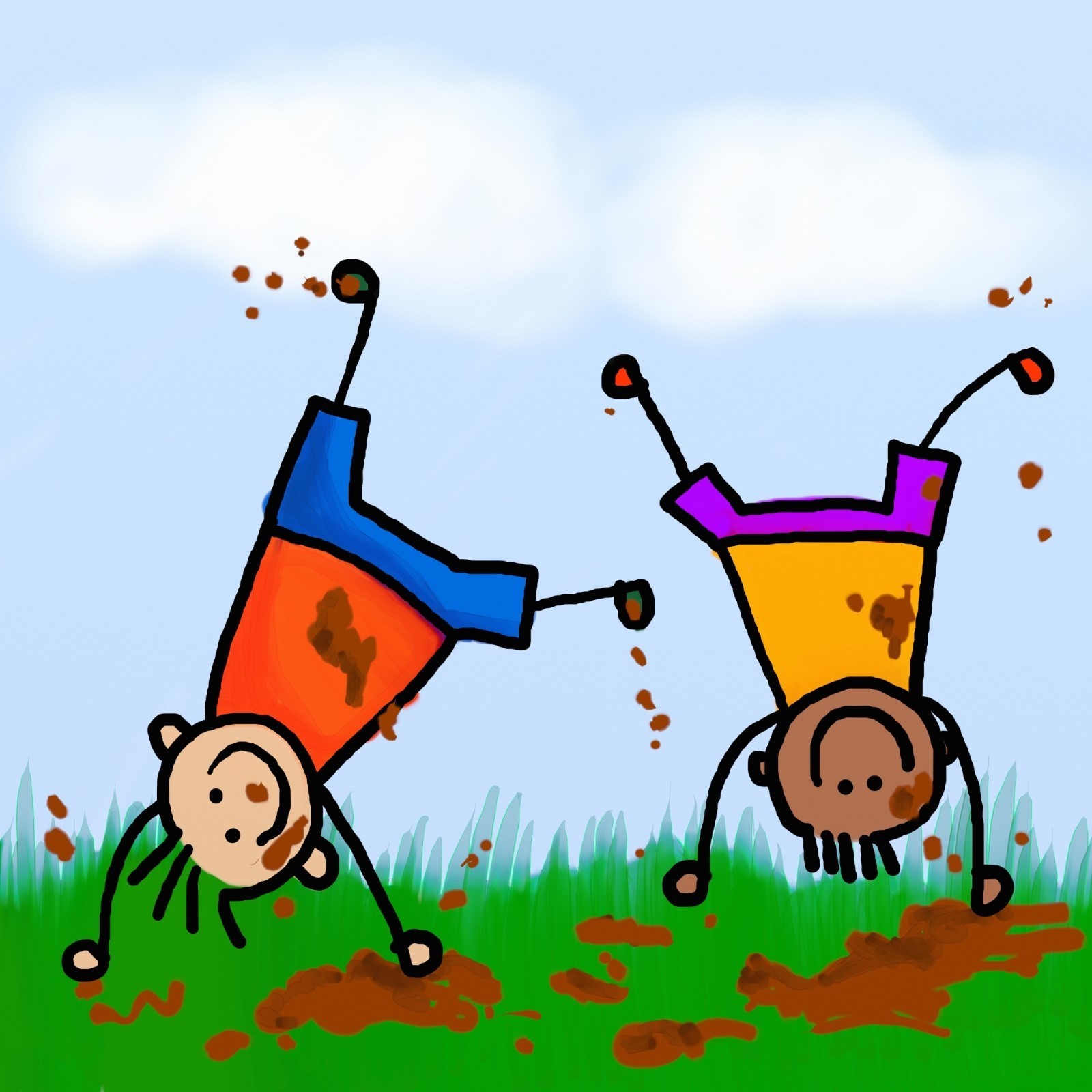 Vi er ute i bhg. og leker med Tiriltunge 19. Turdag: Fellestur på avdelingen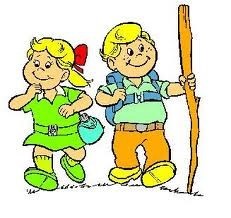 20. Gruppedag:Aldersinndeltegrupper på tvers av avdelingene.SkolegruppaKrokodillene og Humlene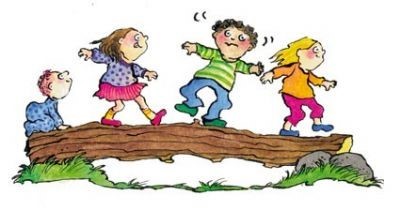 21. StasjonerSpråkutviklingsaktiviteter og hinderløype i små grupper22.  Lekegrupper/ formingSlukke brann ute (maling på vinduer)39.25.“Danseprinsessen”. Bydelshus 11.3026.Turdag: Fellestur på avdelingen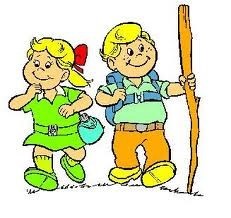 27. Gruppedag:Aldersinndeltegrupper på tvers av avdelingene.SkolegruppaKrokodillene og Humlene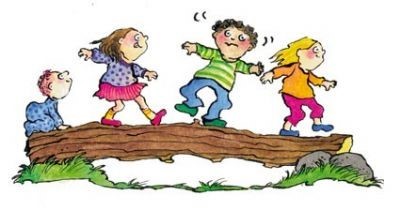 28.29.lekegrupper/formningsaktiviteter